REPUBLIKA HRVATSKA 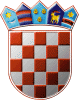 ZAGREBAČKA ŽUPANIJA                OPĆINA DUBRAVICA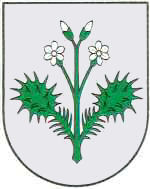                 Općinsko vijeće KLASA: 024-02/22-01/11URBROJ: 238-40-02-22-6Dubravica, 27. rujna 2022. godineNa temelju članka 15. i članka 18. Zakona o upravljanju državnom imovinom (Narodne novine broj 52/18), članka 21. Statuta Općine Dubravica („Službeni glasnik Općine Dubravica“ br. 01/2021) Općinsko vijeće Općine Dubravica na svojoj 09. sjednici održanoj dana 27. rujna 2022. godine donosi STRATEGIJUUPRAVLJANJA I RASPOLAGANJANEKRETNINAMAU VLASNIŠTVU OPĆINE DUBRAVICAZA RAZDOBLJE OD 2023.-2029.UVODOpćina Dubravica, OIB: 89243140464, Pavla Štoosa 3, 10 293 Dubravica.Na čelu Općine Dubravica se nalazi Općinski načelnik koji je i odgovorna osoba za zastupanje Općine i nositelj izvršne vlasti.Općina Dubravica smještena je u sjeverozapadnom dijelu Zagrebačke županije. Područje općine sastoji se od dvije prostorno-funkcionalne cjeline: doline rijeke Sutle u zapadnom dijelu općine i brežuljkastog predjela marijagoričkog pobrđa. Općina Dubravica na istoku graniči s Općinom Luka i Gradom Zaprešićem. Jugoistočni dio općine graniči s Općinom Pušća, a južni dio s Općinom Marija Gorica. Sjeverni dio općine graniči sa Krapinsko-zagorskom županijom. Zapadna granica pruža se duž rijeke Sutle koja ujedno predstavlja i državnu granicu sa Republikom Slovenijom. Općina Dubravica udaljena je 30 km od administrativnog središta Županije – Grada Zagreba. U sastavu općine nalazi se 10 naselja: Bobovec Rozganski, Donji Čemehovec, Dubravica, Kraj Gornji Dubravički, Lugarski Breg, Lukavec Sutlanski, Pologi, Prosinec, Rozga i Vučilčevo. Općina se prostire na 20,46 km2 što predstavlja 0,67 % ukupne površine Zagrebačke županije te je prema površini među najmanjim općinama unutar županije.Strategija upravljanja i raspolaganja nekretninama u vlasništvu Općine Dubravica (u daljnjem tekstu: Strategija) donosi se za potrebe Općine Dubravica, sukladno članku 18. Zakona o upravljanju državnom imovinom („Narodne novine“ broj 52/18). Strategiju donosi predstavničko tijelo općine na prijedlog izvršnog tijela odnosno općinskog načelnika za razdoblje od 7 (sedam) godina. Strategija određuje srednjoročne ciljeve i smjernice za upravljanje i raspolaganje nekretninama u vlasništvu Općine za razdoblje od sedam godina odnosno od 2023. do 2029. godine. Strategijom upravljanja i raspolaganja se želi osigurati ekonomski svrhovito, učinkovito i transparentno upravljanje i raspolaganje  nekretninama.Strategija se oslanja na Strategiju upravljanja imovinom za razdoblje 2019. - 2025. („Narodne novine“ broj 96/2019) i načela koja su propisana za upravljanje i raspolaganje državnom imovinom.Upravljanje imovinom definira se kao proces odlučivanja i provedbe odluka u vezi sa stjecanjem, korištenjem ili raspolaganjem nekretninama i podrazumijeva proces kojim se osigurava da imovina proizvodi optimalne kratkoročne i dugoročne rezultate, uključujući tijek novca i povećanje vrijednosti.Nekretninama u vlasništvu Općine Dubravica mora se odgovorno upravljati i raspolagati jer predstavljaju kapital koji je potrebno staviti u funkciju i po potrebi sačuvati za buduće generacije.Tijekom sljedećih godina struktura ove Strategije će se usavršavati, posebno u vidu modela planiranja koji bi bio primjenjiv na metode upotrebe i mjerljivosti rezultata ostvarivanja provedbe iste te će se nedostaci pokušati ukloniti. Nekretnine u vlasništvu Općine biti će evidentirane u Registru imovine/nekretnina Općine Dubravica.VAŽEĆI PROPISI U SVEZI UPRAVLJANJA I RASPOLAGANJA NEKRETNINAMAVAŽEĆI AKTI OPĆINE DUBRAVICAANALIZA STANJA NEKRETNINA I POSTOJEĆI MODEL UPRAVLJANJA I RASPOLAGANJA NEKRETNINAMAOpćina u svom vlasništvu ima slijedeći portfelj imovine:Zemljišta,Poslovne prostore (za potrebe Općine i za iznajmljivanje)Javne površine i prostore (javne zelene površine) Komunalnu infrastrukturu (nerazvrstane ceste, javna rasvjeta, groblja (staro i novo) i zgrada mrtvačnice, autobusna stajališta (nadstrešnice).Upravljanje nekretninama obuhvaća sljedeće aktivnosti:stjecanje i raspolaganje nekretninama i ostvarivanje vlasničkih prava u skladu s propisima koji uređuju vlasništvo i druga stvarna prava,utvrđivanje vlasničko pravnog statusa nekretnina, njihov popis i procjenu te upis u javne registre i očevidnike,tekuće i investicijsko održavanje nekretnina te kapitalna ulaganja, financijsko praćenje prihoda i rashoda od nekretnina teobavljanje drugih poslova u vezi upravljanja nekretninamaUspostava baze podataka o nekretninamaBaza podataka o nekretninama/imovini oslanja se na točne i podrobne podatke preuzete iz katastra nekretnina i zemljišnih knjiga. Neki od tih podataka su stalni i rijetko se mijenjaju (oznaka katastarske čestice, površina, adresa, opis prostorno planska namjena) dok su ostali podaci (financijski rezultati, prihodi, izdaci, korisnici, trenutna namjena) podložni češćim promjenama.Uspostavljanje baze podataka i popisa imovine prvi je i najvažniji korak u uspostavi djelotvornog sustava upravljanja imovinom. Detaljna baza podataka omogućava nadzor i analizu nekretnina i portfelja te osigurava transparentnost u radu.Općina Dubravica ima ustrojen, javno objavljen na svojoj mrežnoj stranici te redovito ažuriran:-  Registar imovine/nekretnina Općine Dubravica-  Registar nerazvrstanih cesta-  Registar komunalne infrastruktureOpćina Dubravica svake godine izrađuje i javno objavljuje godišnju Analizu i vrednovanje učinaka upravljanja komunalnom infrastrukturom.ZEMLJIŠTAOpćina Dubravica ustrojila je i javno objavila na mrežnim stranicama općine Registar imovine/nekretnina Općine Dubravica te se isti redovito ažurira.U portfelju nekretninama u vlasništvu Općine Dubravica postoji nekoliko zemljišta koji predstavlja veliki potencijal za investicije i ostvarivanje ekonomskog rasta. UVJETI PRODAJERaspolaganje nekretninama vrši se isključivo temeljem provedenih javnih natječaja, osim u slučajevima kada je to posebnim zakonima drugačije uređeno.Općina Dubravica donijela je Proceduru upravljanja i raspolaganja nekretninama u vlasništvu Općine Dubravica (Službeni glasnik Općine Dubravica broj 01/2020). Prihodi od zemljišta se u poslovnim knjigama iskazuju za one nekretnine koje su prodane putem javnih natječaja i temeljem sklopljenih ugovora dane u zakup.ULAGANJAOpćina Dubravica ulaže u nekretnine u svom vlasništvu, naročito nekretnina koja predstavljaju komunalnu infrastrukturu. Sva ulaganja su iskazana u knjigovodstvenim evidencijama. HIPOTEKENekretnine u vlasništvu Općine Dubravica nisu opterećene hipotekama.OSNOVE RASPOLAGANJAPOSLOVNI PROSTORIOpćina Dubravica vlasnik je poslovnih prostora. Poslovni prostori upisani su u zemljišne knjige kao vlasništvo Općine Dubravica.OSNOVE KORIŠTENJA- Zakon o zakupu i kupoprodaji poslovnog prostora (NN 125/11, 64/15, 112/18)- Odluka o korištenju stare zgrade PŠ Dubravica za udruge i stranke  („Službeni glasnik Općine Dubravica“ 3/15) i Odluka o dopuni Odluke o korištenju stare zgrade PŠ Dubravica za udruge i stranke (Službeni glasnik Općine Dubravica broj 01/19)- Odluka o zakupu poslovnog prostora – dječji vrtić, Pavla Štoosa 26, Dubravica (Službeni glasnik Općine Dubravica broj 4/18)- Odluka o davanju suglasnosti na sklapanje Ugovora o prodaji nekretnine izravnom pogodbom (Službeni glasnik Općine Dubravica broj 01/2020)- Procedura upravljanja i raspolaganja nekretninama u vlasništvu Općine Dubravica (Službeni glasnik Općine Dubravica broj 01/2020)   UVJETI PRODAJE POSLOVNIH PROSTORASukladno zakonu poslovni prostori prodaju se na temelju javnog natječaja i neposrednom prodajom, osim ako Zakonom ili podzakonskim aktima nije propisano drugačije.Postupak prodaje propisan je i Procedurom upravljanja i raspolaganja nekretninama u vlasništvu Općine Dubravica (Službeni glasnik Općine Dubravica broj 01/2020).  Javni natječaj za prodaju nekretnina objavljuju se na web stranicama i oglasnoj ploči Općine Dubravica, zainteresirane osobe se obavještavaju o istima.Općina Dubravica u planiranom razdoblju 2023.-2029. godine ne planira prodaju poslovnih prostora u vlasništvu općine.Zakonom o vlasništvu je propisano kako se na pravo vlasništva jedinice lokalne samouprave na odgovarajući način primjenjuju pravila o vlasništvu Republike Hrvatske, ako nije što drugo određeno zakonom niti proizlazi iz naravi tih osoba.UVJETI ZAKUPA POSLOVNIH PROSTORAPoslovni prostori u vlasništvu općine planiraju se davati u zakup u planiranom razdoblju 2023.-2029. godine temeljem posebne Odluke Općinskog vijeća Općine Dubravica koja će detaljno propisivati odredbe javnog natječaja za zakup poslovnog prostora, a ista će se donijeti sukladno odredbama Zakona o zakupu i kupoprodaji poslovnog prostora (NN 125/11, 64/15, 112/18) i odredbama podzakonskih akata.Tijekom razdoblja 2023.-2029. godine planirane su sljedeće aktivnosti glede zakupa poslovnih prostora:Na građevinskom zemljištu na k.č.br. 72/2 k.o. Dubravica u Ulici Pavla Štoosa 18, 2022. godine izgrađena je nova slobodnostojeća javno-poslovna zgrada koja je ujedno i Poduzetnički inkubator. Zgrada se sastoji od 5 (pet) poslovnih prostora: 2 (dva) u prizemlju i 3 (tri) na I. katu zgrade. U prizemlju je 1 (jedan) poslovni prostor prodan Domu zdravlja Zagrebačke županije za svrhu otvaranja ordinacije opće prakse te stomatološke ordinacije. Za drugi poslovni prostor u prizemlju, namijenjen za potrebe ljekarne, planira se davanje istog u zakup u razdoblju 2023.-2029. godine. 3 (tri) poslovna prostora na I. katu zgrade također se u planiranom razdoblju planiraju davati u zakup poduzetnicima u poduzetničke svrhe.GRAĐEVINSKA ZEMLJIŠTAU planiranju korištenja potencijala građevinskog zemljišta u vlasništvu Općine u funkciji rasta i razvoja, važnu ulogu ima i prostorno planiranje. Tijekom razdoblja 2023.-2029. godine planirane su sljedeće aktivnosti:Na građevinskom zemljištu k.č.br. 72/4 k.o. Dubravica u sklopu zgrade Dječjeg vrtića Smokvica u Dubravici, ista dana u zakup, planira se izgradnja nove zgrade vrtićaNa građevinskom zemljištu na mjestu stare škole, k.č.br. 76/2 k.o. Dubravica u Ulici Pavla Štoosa 38, čiji su poslovni prostori dani u zakup udrugama sa područja Općine Dubravica, planira se rušenje stare škole te izgradnja nove zgrade Kulturnog centra Dubravica.STAMBENI OBJEKTIOpćina Dubravica ima stambene objekte u svom vlasništvu/suvlasništvu opisanih u tabeli ispod za koje je planirana namjena njihovog upravljanja i raspolaganja:ZAJEDNIČKA VLASNIŠTVAOpćina Dubravica sudjeluje u vlasničkoj strukturi trgovačkog društva: Zaprešić d.o.o., Zelengaj 15, Zaprešić (suvlasnički dio iznosi 1,2%)PLAN INVESTICIJA Godišnje se planira iz proračuna Općine investirati u Građenje objekata i uređaja komunalne infrastrukture: proširenje javne rasvjete, rekonstrukcija traktorskih puteva u šumske ceste u gospodarskoj jedinici „Zaprešićke šume“ (Rozganska cesta i II Lugarska), izgradnja grobnih mjesta i ograde, izgradnja nogostupa (Rekonstrukcija Kumrovečke ceste izgradnjom nogostupa) rekonstrukcija nerazvrstanih cesta, rekonstrukcija staze na groblju, legalizacija nerazvrstanih cesta, evidentiranje komunalne infrastrukture u katastar i zemljišne knjige.Godišnje se planira iz proračuna Općine investirati u Održavanje komunalne infrastrukture: održavanje javne rasvjete, energetska usluga, održavanje javnih zelenih površina, održavanje čistoće javnih površina (nogostup), nabava materijala i opreme za održavanje cesta, održavanje nerazvrstanih cesta (šodranje,grabe,kanali) te javnih površina na kojima nije dopušten promet motornim vozilima, košnja trave i raslinja uz nerazvrstane ceste, zimsko održavanje nerazvrstanih cesta, održavanje groblja, sanacija cijevnog propusta.IZVOR SREDSTAVA ZA INVESTICIJE Investicije će se financirati iz poreznih izvora, izvora komunalne naknade i komunalnog doprinosa, izvora prodaje i zakupa nekretnina i građevinskog zemljišta, te sredstava zakupa i prodaje poljoprivrednog zemljišta.PLAN POSTUPAKA VEZANIH UZ SAVJETOVANJE SA ZAINTERESIRANOM JAVNOŠĆU I PRAVO NA PRISTUP INFORMACIJAMA KOJE SE TIČU UPRAVLJANJA I RASPOLAGANJA IMOVINOM U VLASNIŠTVU OPĆINE 1. Na mrežnoj stranici Općine, u rubrici Registri općine, javno objavljen i redovito ažuriran:-  Registar imovine/nekretnina Općine Dubravica-  Registar nerazvrstanih cesta-  Registar komunalne infrastrukture2. Sukladno čl. 15. Zakona o upravljanju državnom imovinom (Narodne novine broj 52/18) ova Strategija te svi godišnji Planovi upravljanja imovinom Općine Dubravica objaviti će se na mrežnoj stranici Općine Dubravica, uključujući izvješća o provedbi godišnjih planova.3. Organizirati učinkovitije korištenje imovine u vlasništvu Općine, s ciljem stvaranja novih vrijednosti i ostvarivanja veće ekonomske koristi. Zakonski propisi kojima je uređeno postupanje vezano uz savjetovanje sa zainteresiranom javnošću i pravo na pristup informacijama koje se tiču upravljanja i raspolaganja imovinom u vlasništvu Republike Hrvatske: 1. Zakon o upravljanju državnom imovinom (»Narodne novine«, broj 52/18) 2. Zakon o pravu na pristup informacijama (»Narodne novine«, broj 25/2013, 85/15, 69/22)VIZIJE I SMJERNICE ZA RASPOLAGANJE I UPRAVLJANJE NEKRETNINAMA U RAZDOBLJU OD 2023.-2029. GODINE Vizija Općine Dubravica je stvaranje što kvalitetnijeg sustava upravljanja i raspolaganja nekretninama u vlasništvu Općine po najvišim standardima, uz optimalne troškove poslovanja.Cilj predstavlja određivanje smjernica za izradu plana aktivnosti kojima će se ostvariti učinkovito i transparentno upravljanje i raspolaganje nekretninama, konkretno njihovo otuđivanje ili očuvanje.Vezano uz postupke legalizacije nekretnina, poduzeti će se sve mjere u očuvanju imovine Općine Dubravica na kojoj su izgrađene i legalizirane građevine kao i provođenje postupaka proglašenja komunalne infrastrukture javnim dobrom u općoj uporabi u vlasništvu Općine Dubravica te njihov upis u zemljišne knjige i katastar.Smjernice za učinkovito upravljanje/raspolaganje nekretninama:neprestani rad na detektiranju  imovine u vlasništvu Općine Dubravica,redovito ažuriranje i upotpunjavanje evidencija nekretnina u vlasništvu Općine Dubravica (Registar imovine/nekretnina Općine Dubravica, Registar nerazvrstanih cesta, Registar komunalne infrastrukture)uočavanje razlika i usklađenje podataka katastra i zemljišnih knjiga s ciljem učinkovitijeg i transparentnijeg upravljanja i raspolaganja,povezivanje evidentiranih nekretnina sa saznanjima o obuhvatu, statusu i njihovoj namjeni u odnosu na važeće dokumente prostornog uređenja,vođenje računa o interesima Općine Dubravica kao vlasnika nekretnina prilikom izrade prostorne dokumentacije,uspostava jedinstvenog sustava i kriterija u procjeni vrijednosti nekretnina,temeljenje odluka o raspolaganju na najvećem mogućem ekonomskom učinku i održivom razvoju,za sve nekretnine na kojima postoji upisano suvlasništvo, ukoliko je to moguće, provesti razvrgnuće suvlasničke zajednice,žurno rješavanje imovinskopravnih odnosa na nekretninama u svrhu realizacije investicijskih projekata,zabrana prodaje osobito vrijednih i povijesno važnih nekretnina,rješavanje imovinsko-pravnih pitanja vlasništva ošasne imovineredovita objava dokumenata upravljanja imovinom na internetskoj stranici općine,redoviti pregledi imovine radi nadgledanja i planiranja održavanja,čuvanje zapisa o nekretninama.ZAKLJUČAKOpćina Dubravica za novo sedmogodišnje razdoblje 2023. – 2029. godine mora donijeti strategiju upravljanja i raspolaganja imovinom kojom je potrebno odrediti srednjoročne ciljeve i smjernice upravljanja i raspolaganja imovinom uvažavajući gospodarske i razvojne interese Općine Dubravica, godišnji plan upravljanja i raspolaganja imovinom, kojim je potrebno odrediti kratkoročne ciljeve i smjernice upravljanja imovinom i provedbene mjere u svrhu provođenja strategije. Donošenjem ove Strategije upravljanja i raspolaganja nekretninama u vlasništvu Općine Dubravica za razdoblje od 2023. – 2029. Općina bi trebala utvrditi jednaka pravila postupanja pri upravljanju i raspolaganju imovinom uvažavajući propisana načela upravljanja imovinom u vlasništvu Republike Hrvatske (načelo odgovornosti, javnosti, ekonomičnosti, predvidljivosti) i dugoročne strateške ciljeve u gospodarenju i upravljanju imovinom koji se odnose na očuvanje važnih i vrijednih dijelova imovine za potrebe sadašnjih i budućih naraštaja te organizaciju učinkovitog i transparentnog korištenja imovine s ciljem stvaranja novih vrijednosti i ostvarivanja veće ekonomske koristi.                                       		OPĆINSKO VIJEĆE OPĆINE DUBRAVICAPredsjednik Ivica StiperskiZakon o vlasništvu i drugim stvarnim pravima (NN 91/96, 68/98, 137/99, 22/00, 73/00, 114/01, 79/06, 141/06, 146/08, 38/09, 153/09, 143/12 i 152/14)Zakon o zemljišnim knjigama (NN 63/19)Zakon o prostornom uređenju (NN 153/13, 65/17, 114/18, 39/19, 98/19)Zakon o gradnji (NN 153/13, 20/17, 39/19, 125/19)Zakon o najmu stanova (NN 91/96, 48/98, 66/98, 22/06, 68/18, 105/20)Uredba o uvjetima i mjerilima za utvrđivanje zaštićene najamnine (NN 40/97, 117/05)Zakon o prodaji stanova na kojima postoji stanarsko pravo (NN 43/92, 69/92, 87/92, 25/93, 26/93, 48/93, 2/94, 44/94, 47/94, 58/95, 103/95, 11/96, 76/96, 111/96, 11/97, 103/97, 119/97, 68/98, 163/98 22/99, 96/99, 120/00, 94/01 i 78/02)Zakon o obveznim odnosima (NN 35/05, 41/08, 125/11, 78/15, 29/18, 126/21)Zakon o postupanju s nezakonito izgrađenim zgradama (NN 86/12, 143/13, 65/17, 14/19)Zakon o zaštiti i očuvanju kulturnih dobara (NN 69/99, 151/03, 157/03, 100/04, 87/09, 88/10, 61/11, 25/12, 136/12, 157/13, 152/14, 98/15,  44/17, 90/18, 32/20, 62/20, 117/21)Zakon o državnoj izmjeri i katastru nekretnina (NN 112/18)Zakon o zakupu i kupoprodaji poslovnog prostora (NN 125/11, 64/15, 112/18)Zakon o procjeni vrijednosti nekretnina (NN 78/15)Zakon o cestama (NN 84/11, 22/13, 54/13, 148/13, 92/14, 110/19, 144/21)Zakon o izvlaštenju i određivanju naknade (NN 74/14, 69/17, 98/19)Zakon o lokalnoj i područnoj  regionalnoj) samoupravi (NN  33/01, 60/01, 129/05, 109/07, 125/08, 36/09, 36/09, 150/11, 144/12, 19/13, 137/15, 123/17, 98/19, 144/20)Statut Općine Dubravica („Službeni glasnik Općine Dubravica“ broj: 01/2021)Odluka o korištenju stare zgrade PŠ Dubravica za udruge i stranke („Službeni glasnik Općine Dubravica“  3/15) i Odluka o dopuni Odluke o korištenju stare zgrade PŠ Dubravica za udruge i stranke (Službeni glasnik Općine Dubravica broj 01/19)Odluka o zakupu poslovnog prostora – dječji vrtić, Pavla Štoosa 26, Dubravica (Službeni glasnik Općine Dubravica broj 4/18)Procedura upravljanja i raspolaganja nekretninama u vlasništvu Općine Dubravica (Službeni glasnik Općine Dubravica broj 01/2020)   Odluka o davanju suglasnosti na sklapanje Ugovora o prodaji nekretnine izravnom pogodbom (Službeni glasnik Općine Dubravica broj 01/2020)Zakon o vlasništvu i drugim stvarnim pravima (NN 91/96, 68/98, 137/99, 22/00, 73/00, 114/01, 79/06, 141/06, 146/08, 38/09, 153/09, 143/12 i 152/14)Zakon o zemljišnim knjigama (NN 63/19)Zakon o prostornom uređenju (NN 153/13, 65/17, 114/18, 39/19, 98/19)Zakon o gradnji (NN 153/13, 20/17, 39/19, 125/19)Zakon o procjeni vrijednosti nekretnina (NN 78/15)Zakon o postupanju s nezakonito izgrađenim zgradama (NN 86/12, 143/13, 65/17, 14/19)Zakon o zaštiti i očuvanju kulturnih dobara (NN 69/99, 151/03, 157/03, 100/04, 87/09, 88/10, 61/11, 25/12, 136/12, 157/13, 152/14, 98/15,  44/17, 90/18, 32/20, 62/20, 117/21)Zakon o državnoj izmjeri i katastru nekretnina (NN 112/18)Zakon o cestama (NN 84/11, 22/13, 54/13, 148/13, 92/14, 110/19, 144/21)Zakon o lokalnoj i područnoj  regionalnoj) samoupravi (NN  33/01, 60/01, 129/05, 109/07, 125/08, 36/09, 36/09, 150/11, 144/12, 19/13, 137/15, 123/17, 98/19, 144/20)Stambeni objekt u vlasništvu Općine Dubravica, adresaOsnova stjecanjaNamjenaKuća „Bogović“, Pavla Štoosa 22, DubravicaUgovor o kupoprodaji nekretnine od 14.12.2017.Rekonstrukcija i obnova objekta u svrhu najma mladim obiteljimaKuća „Vojin“, Kumrovečka cesta 260B, Bobovec RozganskiOšasna imovina temeljem Rješenja o nasljeđivanju – 7/10 k.č.br. 1120/17 k.o. Dubravica kuća br. 260B u suvlasništvu Općine Dubravica Rješavanje imovinsko-pravnih pitanja vlasništva te provedba postupka prodaje nekretnine u svrhu namirenja vjerovnika tražbine na nekretnini